                                                                                                        ПРОЕКТО выявлении правообладателей ранее учтенного объекта недвижимостиВ соответствии со статьей 69.1 Федерального закона от 13 июля 2015 года № 218-ФЗ «О государственной регистрации недвижимости» выявлено:1. В отношении земельного участка общей площадью 1147 кв.м. с кадастровым номером 02:46:120902:18 с разрешенным использованием – для ведения огородничества, расположенного по адресу: Респ. Башкортостан, р-н Туймазинский, с/с Серафимовский, с.Серафимовка, ул.Ключевая в качестве его правообладателей, владеющих данным объектом недвижимости на праве собственности, выявлены:- Базаев Тарас Вячеславович 24.03.1976 г.р., место рождения:…., паспорт гражданина  Российской Федерации серия …	 № …, выдан …, дата выдачи …г.,  код подразделения	 …, СНИЛС …, проживающий (зарегистрирован по месту жительства) по адресу: …;Право собственности Базаева Тараса Вячеславовича на указанный в пункте 1 настоящего постановления объект недвижимости подтверждается …... (копия прилагается).Указанный в пункте 1 настоящего постановления объект недвижимости не прекратил существование, что подтверждается актом обследования земельного участка от …...(прилагается).Контроль за исполнением данного постановления оставляю за собой.БАШКОРТОСТАН РЕСПУБЛИКАЋЫТуймазы районымуниципаль районыныңСерафимовка ауыл советыауыл биләмәhе хакимиәте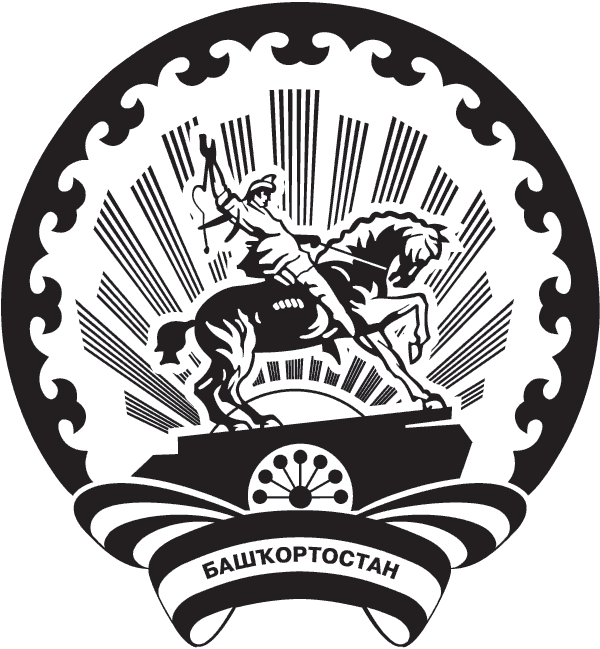 Администрация сельского поселения Серафимовский сельсоветмуниципального района Туймазинский районРЕСПУБЛИКИ БАШКОРТОСТАНКАРАРПОСТАНОВЛЕНИЕ____________________ 2022               №     ____________________   2022 Глава сельского поселения    Нелюбин А.Н.